ИНСТРУКЦИЯо пользовании порталом «Госуслуги» при подаче заявлений о предоставлении государственных услуг МЧС России (ГИМС)1.Переходим на сайт 	https://www.gosuslugi.ru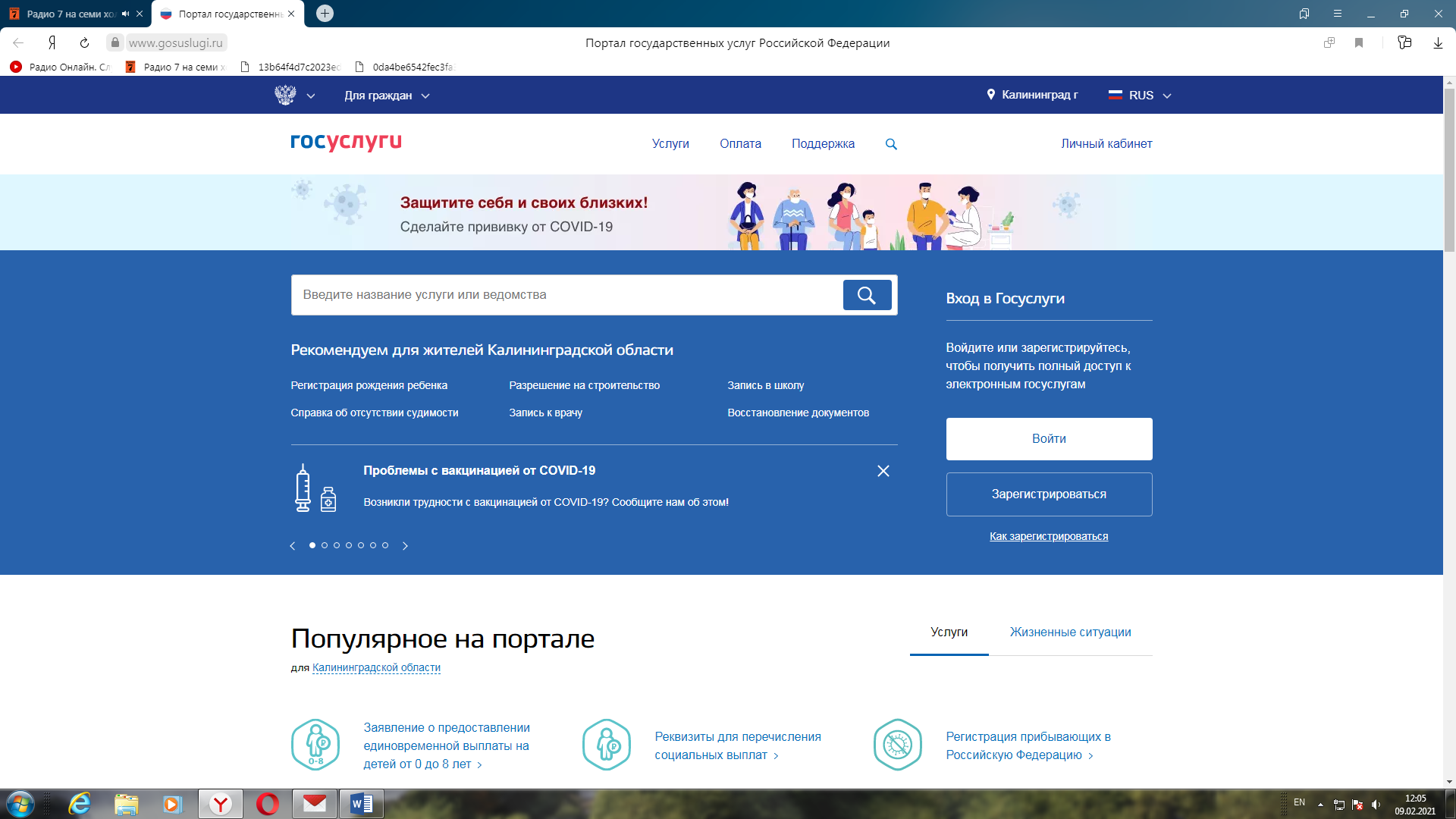 2. Нажимаем на кнопку «Войти»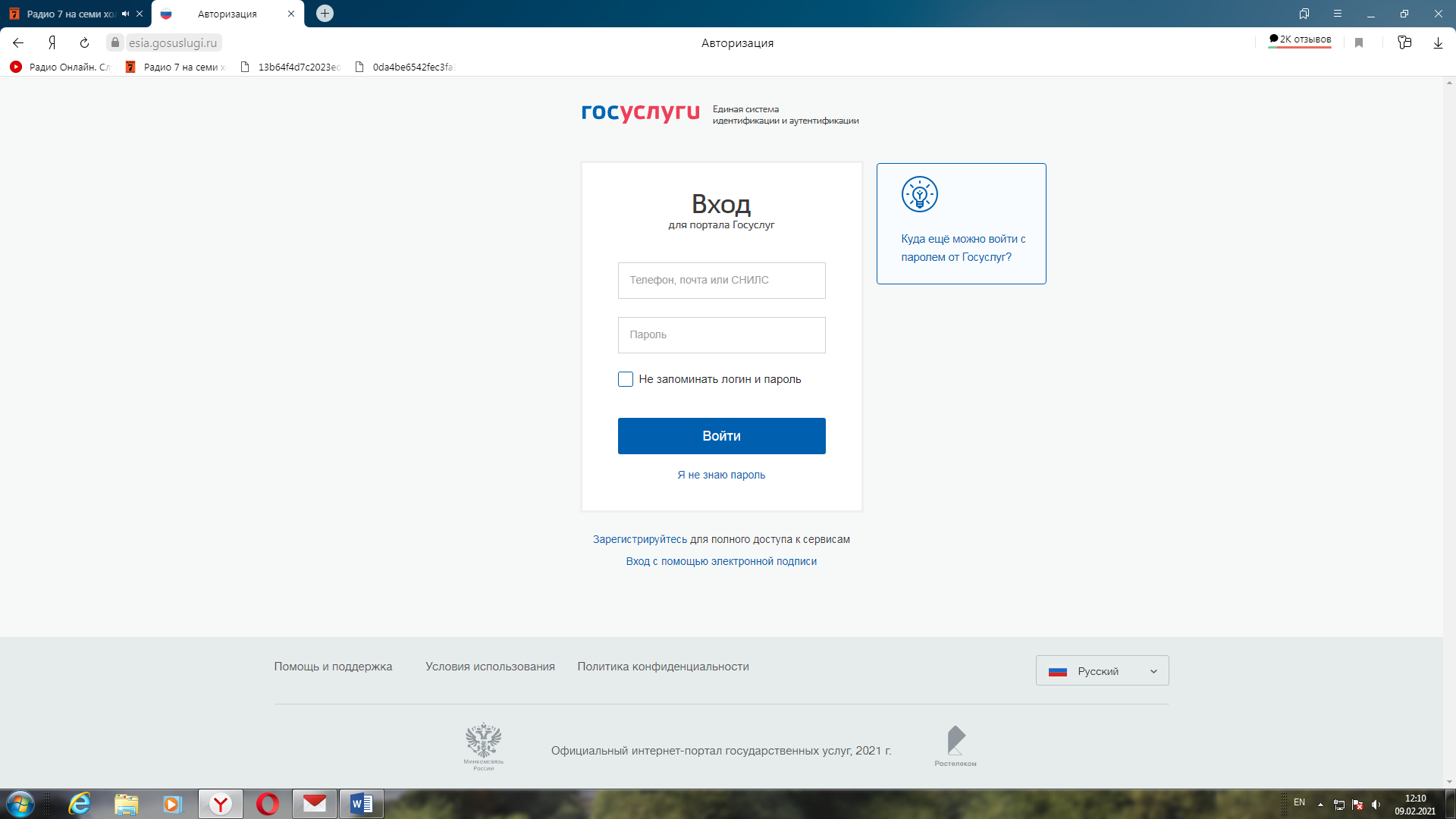 3. Выполняем вход на портал Госуслуг (вводим телефон, почту или пароль и пароль)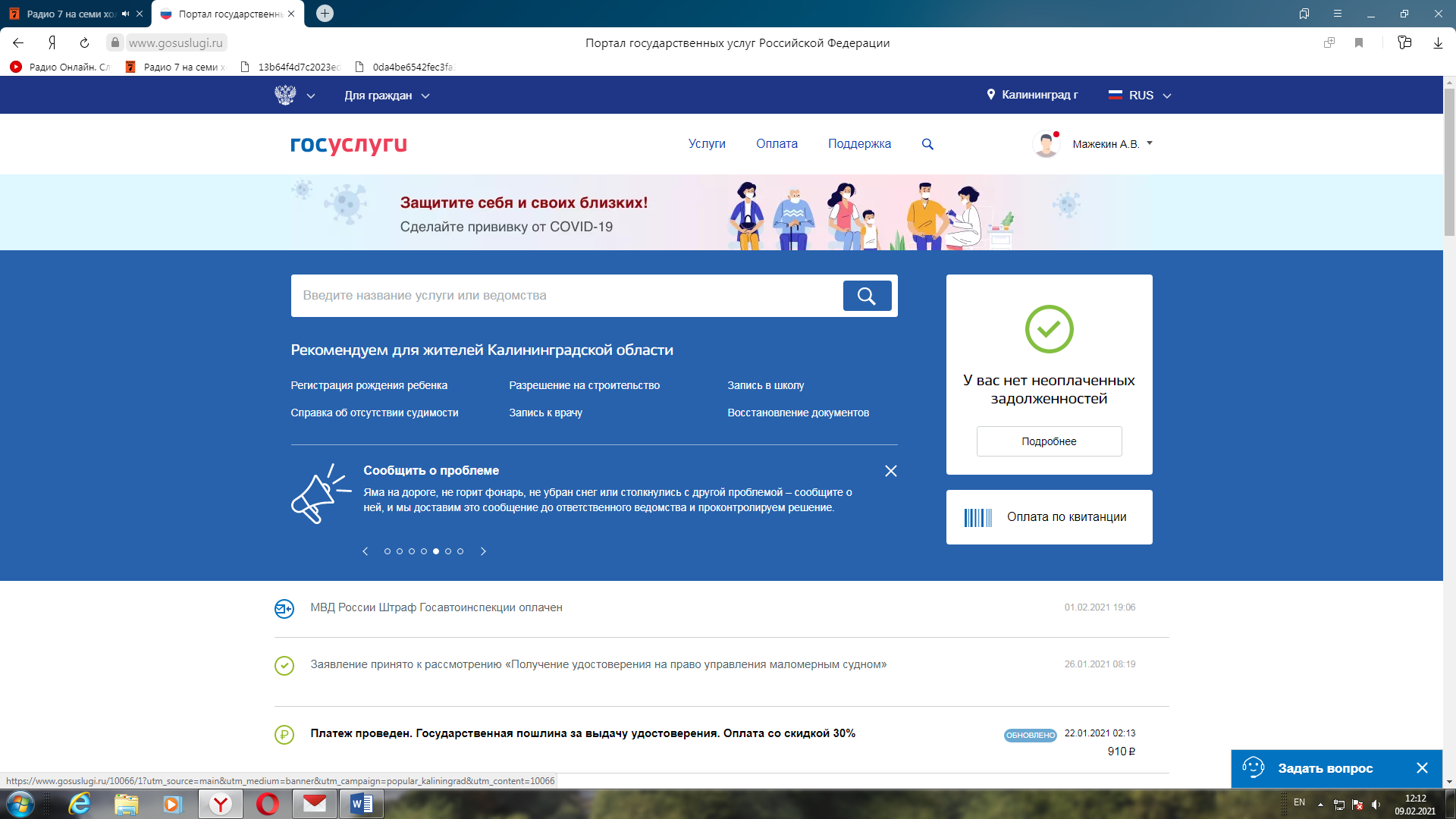 4. Нажимаем на кнопку «Услуги»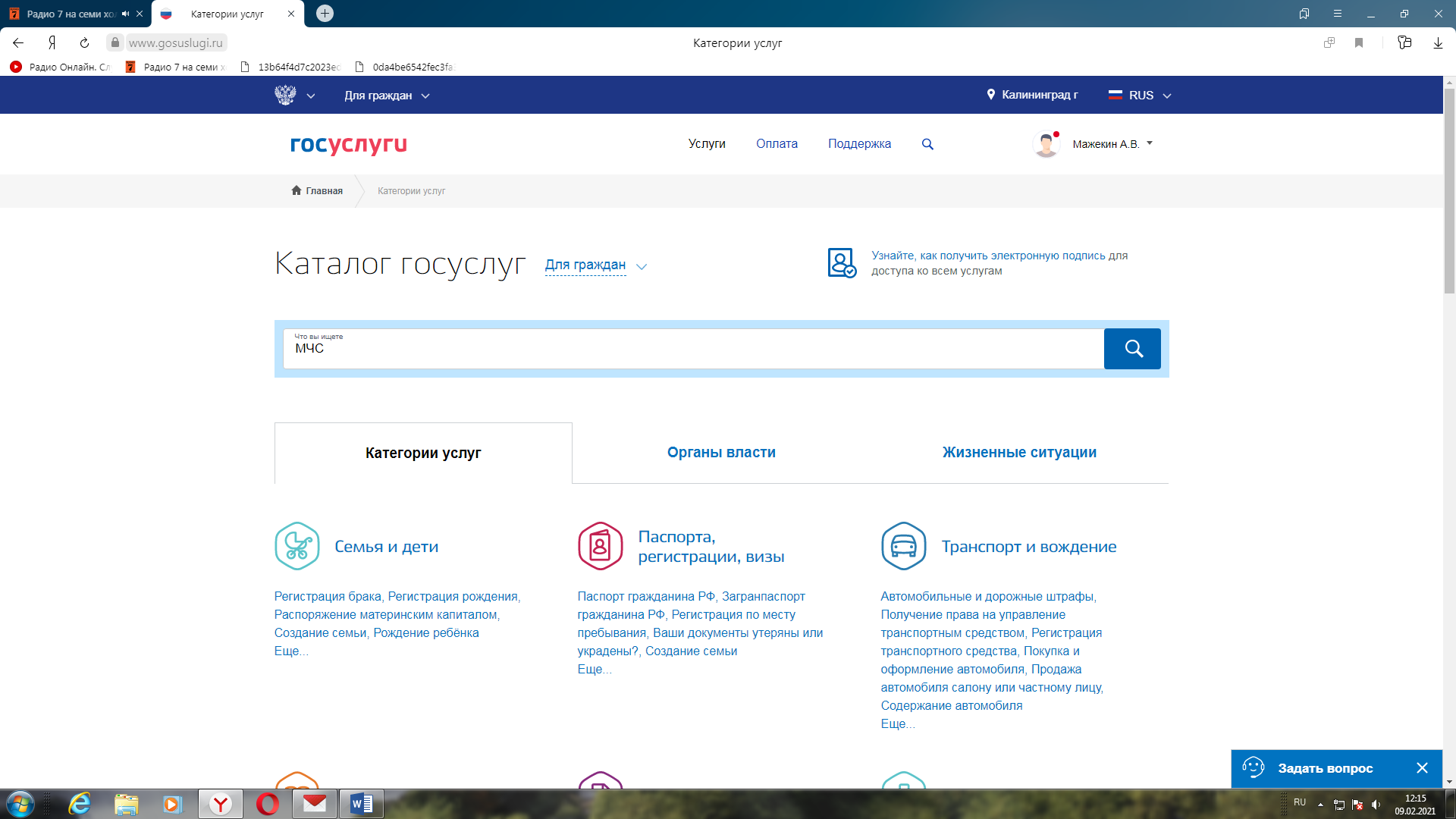 5. В поле поиска вводим «МЧС» и нажимаем «найти»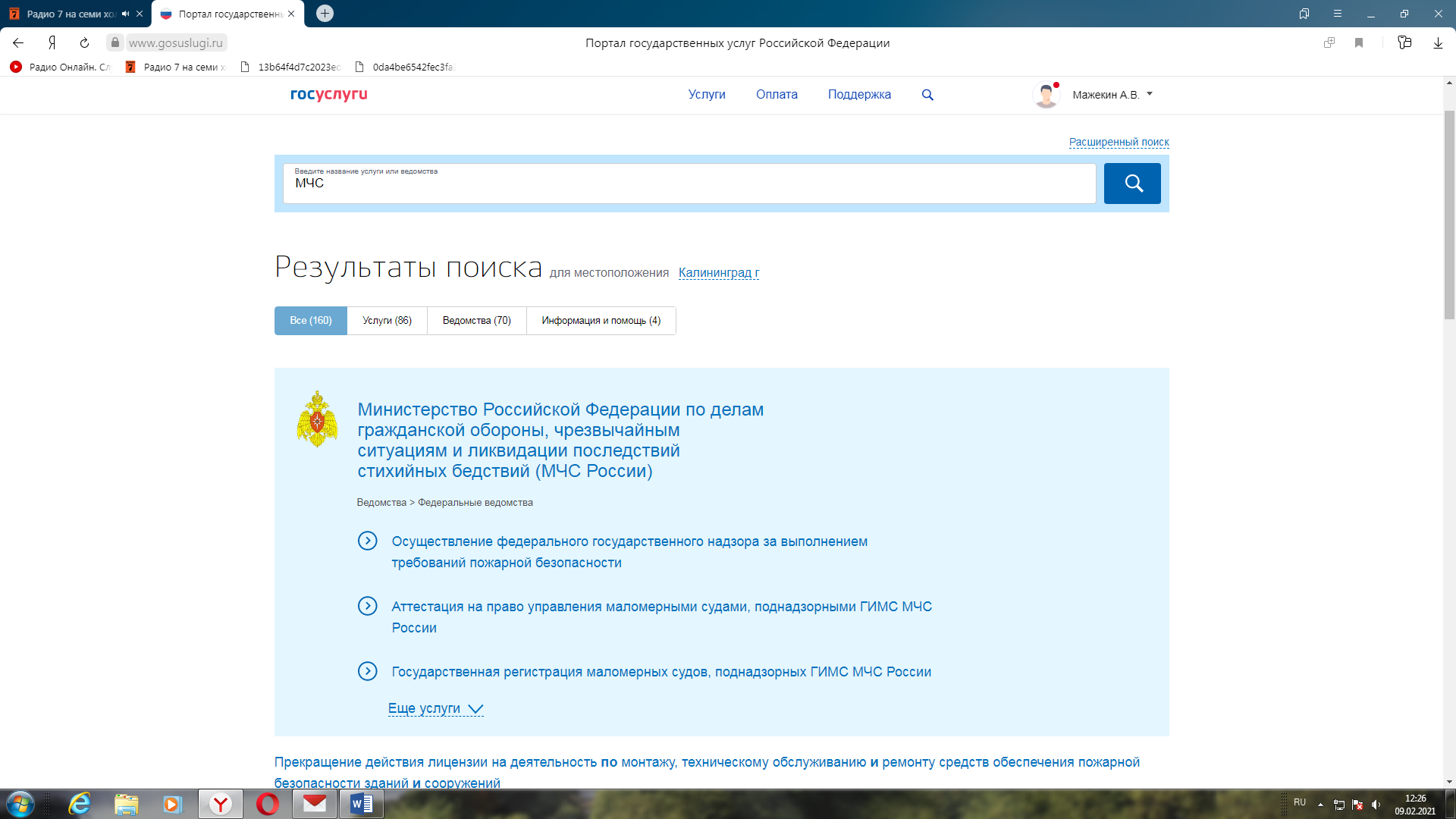 6. Нажимаем на  «Министерство … (МЧС России)»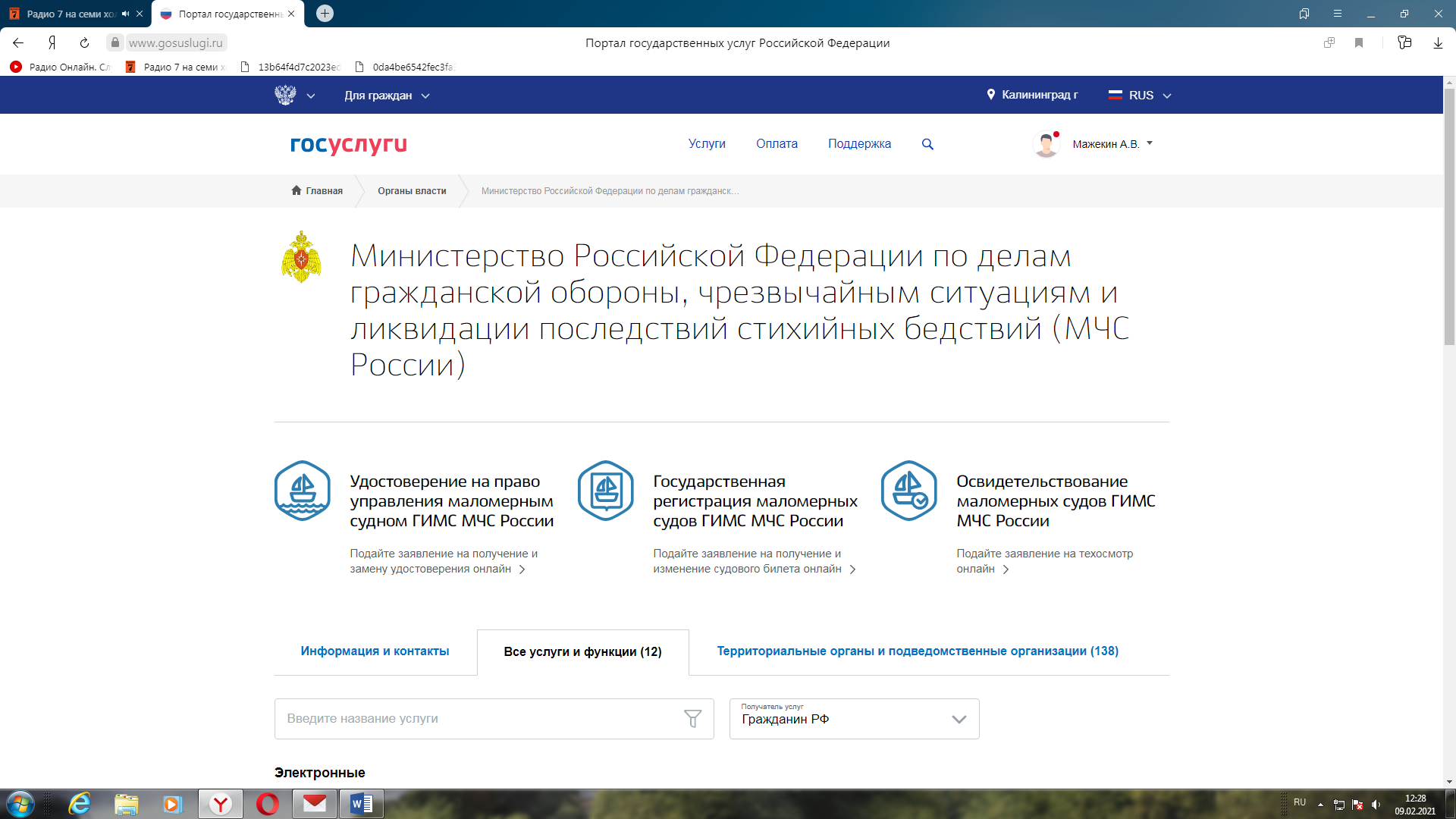 7. Выбираем необходимую услугу7.1. Удостоверение на право управления маломерным судном: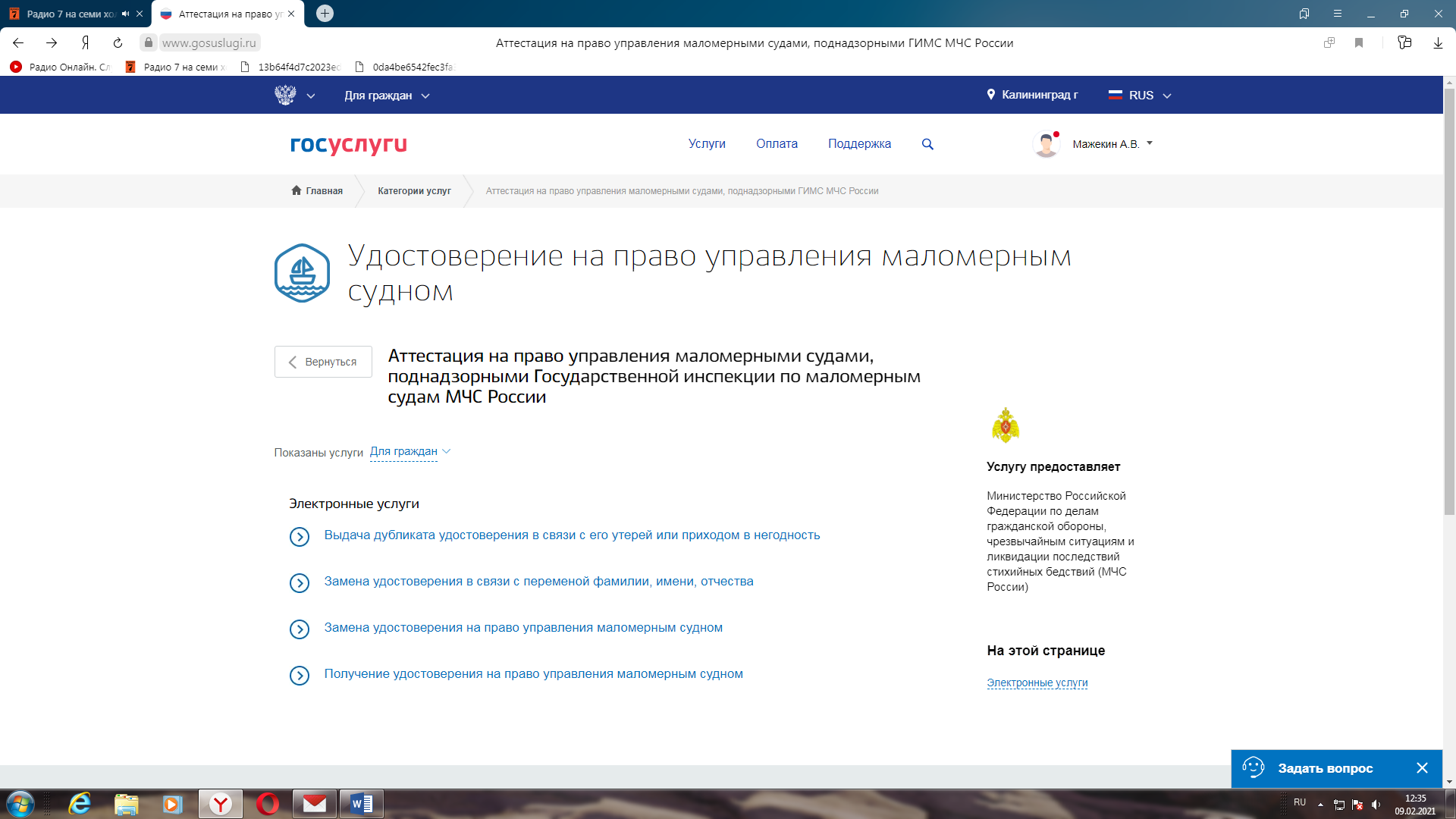  7.1.1.  Выбираем необходимый пункт.7.2. Государственная регистрация маломерных судов, поднадзорных государственной инспекции по маломерным судам МЧС России: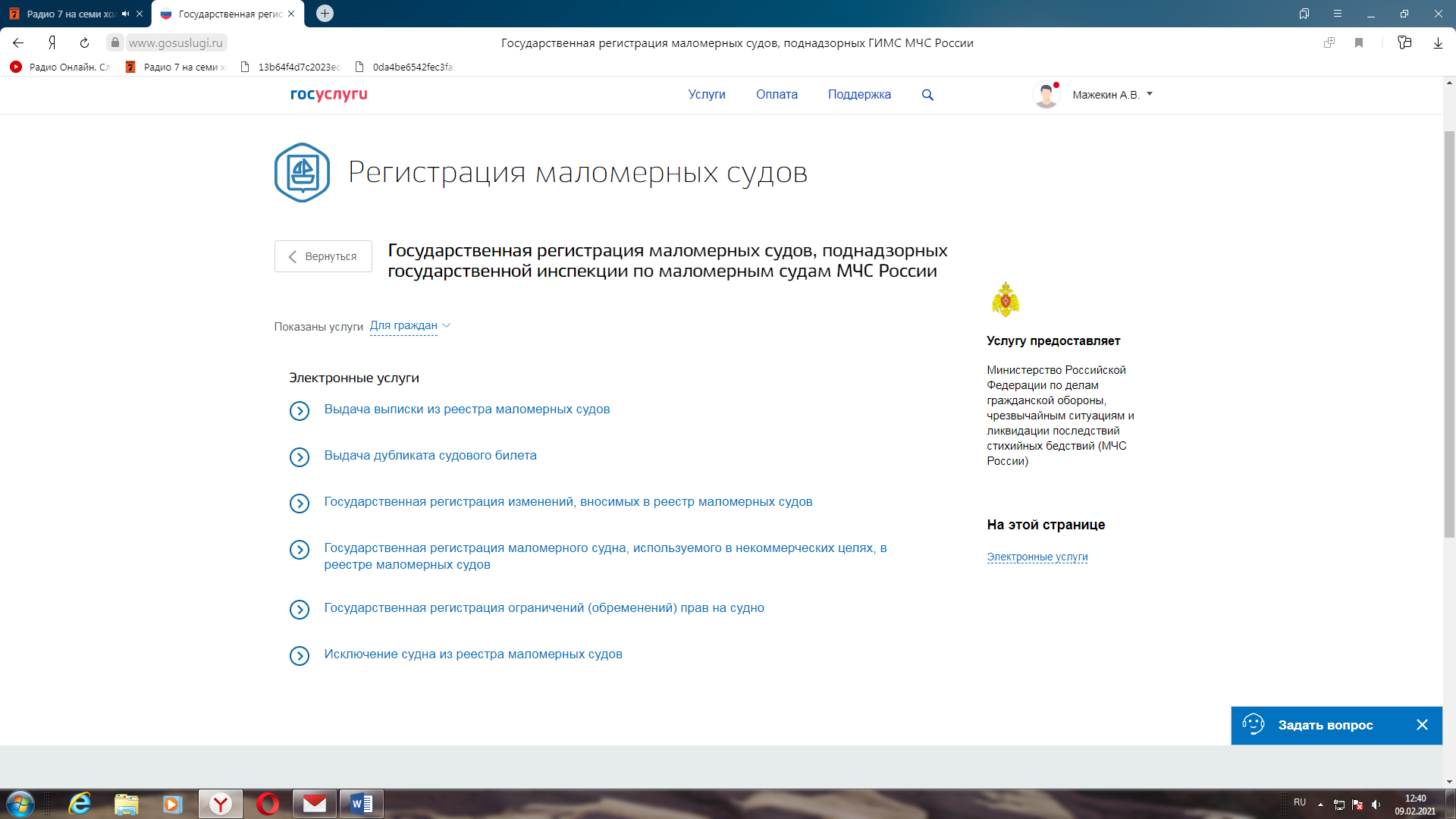 7.2.1.  Выбираем необходимый пункт.7.3 Освидетельствование маломерных судов, поднадзорных Государственной инспекции по маломерным судам МЧС России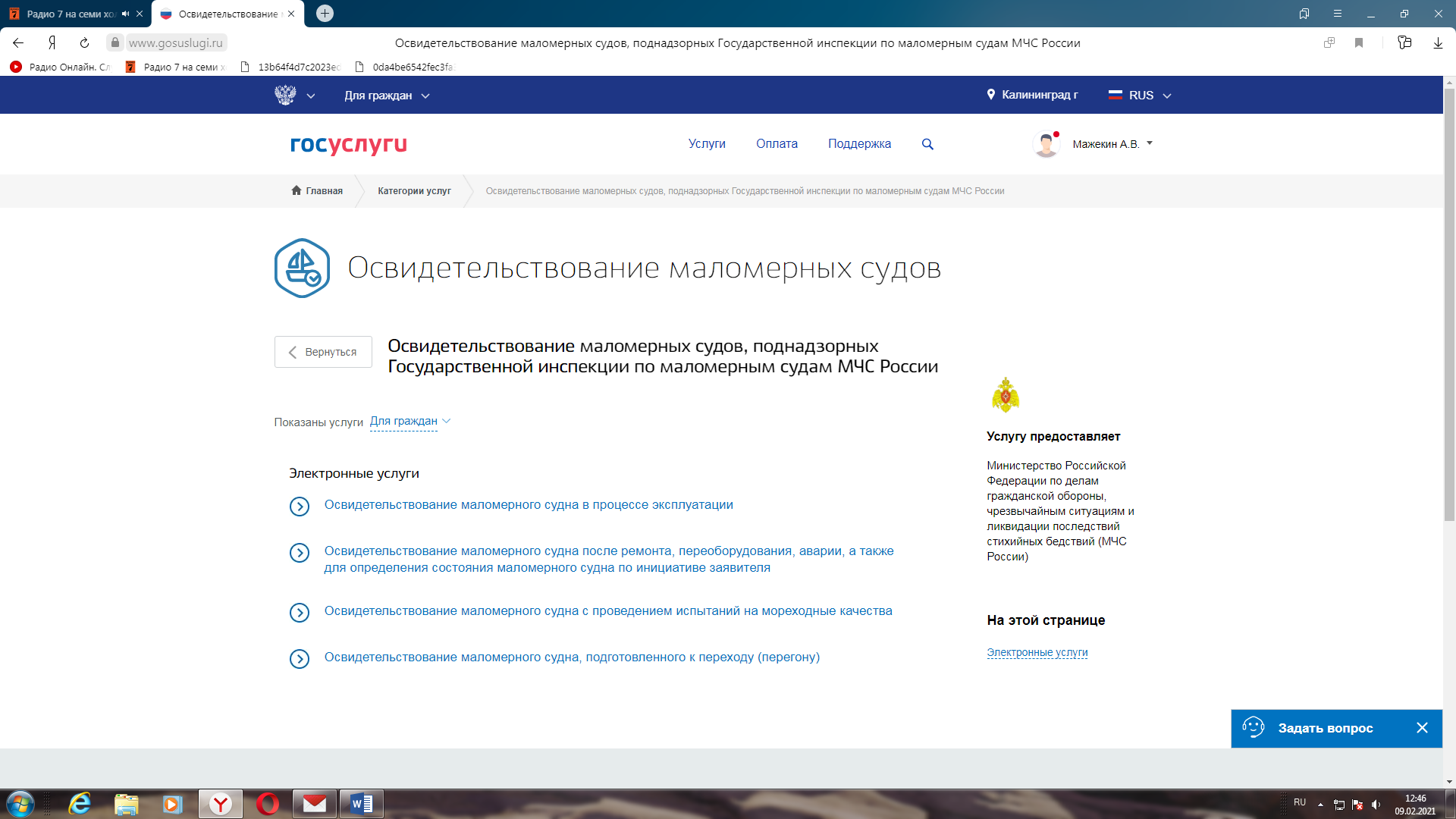 7.3.1.  Выбираем необходимый пункт.8. Нажимаем «Получить услугу».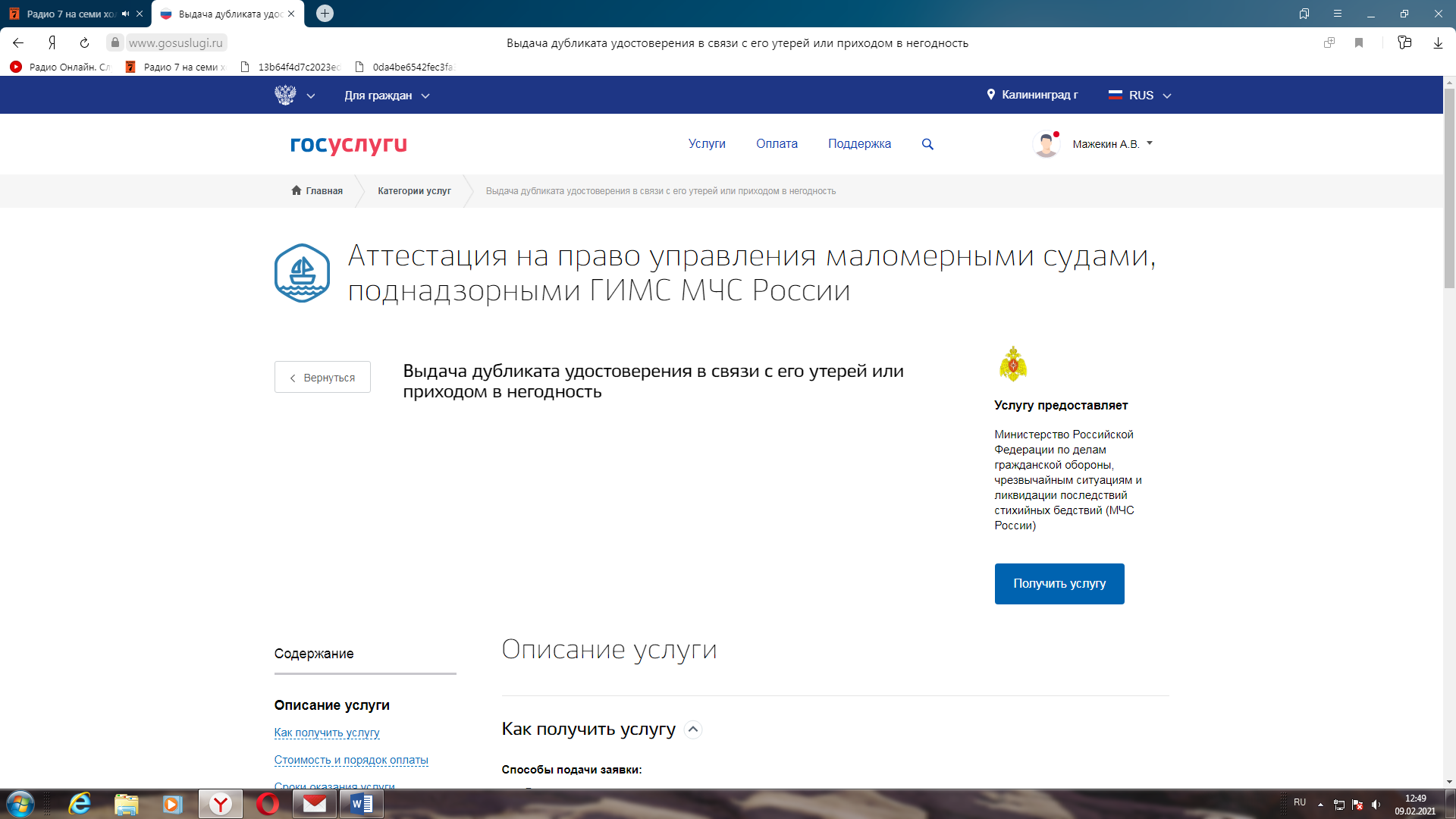 9. Заполняем поля с необходимыми сведениями: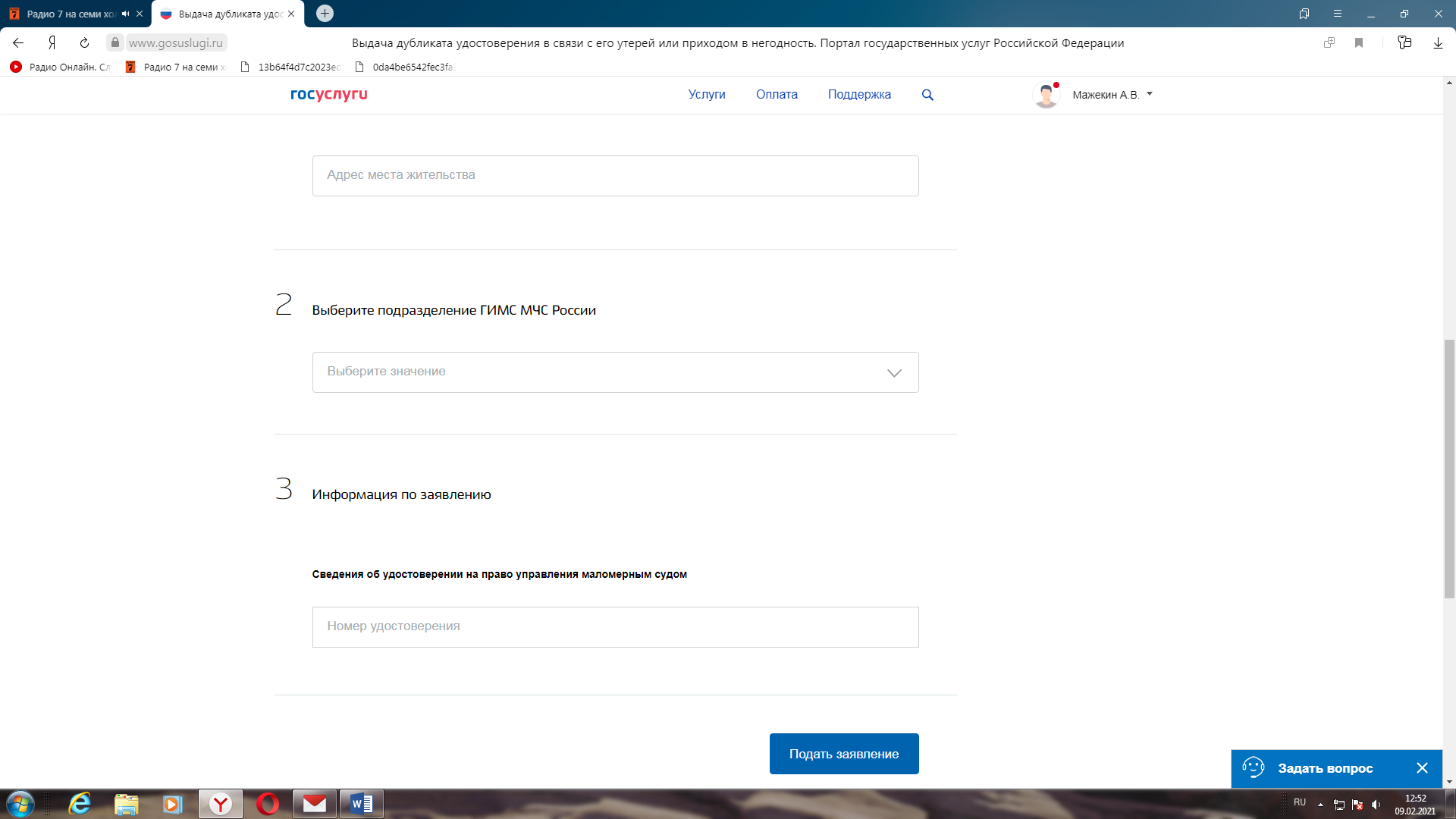 10. Нажимаем «Подать заявление».